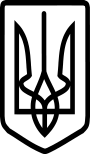 Виконавчий комітет Нововолинської міської радиВолинської області                                                 Р І Ш Е Н Н Я                            17 березня  2022 року                    м. Нововолинськ                                        №122                                                                        Про план роботи виконавчого комітету Нововолинської міської радина ІІ квартал 2022 рокуКеруючись Законом України «Про місцеве самоврядування в Україні»,  відповідно до пункту 3.4 розділу III Регламенту роботи виконавчого комітету та виконавчих органів Нововолинської міської ради, розглянувши пропозиції виконавчих органів міської ради, виконавчий комітет міської ради ВИРІШИВ:      1.Затвердити план роботи виконавчого комітету Нововолинської міської ради на ІІ квартал 2022 року (додається).       2. Керівникам виконавчих органів міської ради забезпечити виконання плану роботи.       3.Контроль за виконанням рішення покласти на заступників міського голови з питань діяльності виконавчих органів відповідно до розподілу функціональних обов’язків.Міський голова                                                                                  Борис КАРПУССвітлана Груй 302095                                                                                                                                                                        ЗАТВЕРДЖЕНО                                                                                                                                                                         Рішення виконкому                                                                                                                                                          17 березня 2022року №122 ПЛАН РОБОТИ виконавчого комітету Нововолинської міської радина ІІ квартал 2022 рокуІ. Перелік основних питань для розгляду на засіданнях виконавчого комітету міської ради:П. Перелік питань, які передбачається вивчити, узагальнити і при необхідності розглянути на нарадахза участю міського голови,  секретаря міської ради, заступників міського голови з питань діяльності виконавчих органів, керуючої справами міськвиконкому Питання, які розглядатимуться на нарадах у міського голови Бориса Карпуса.Питання, які  передбачається вивчити, узагальнити і при необхідності розглянути на нарадаху секретаря міської ради Олени Шаповал.Питання, які передбачається вивчити, узагальнити і за необхідності розглянути на нарадах у заступника міського голови з питань діяльності виконавчих органів ради Миколи Пасевича.Питання, які  передбачається вивчити, узагальнити і за необхідності розглянути на нарадаху заступника міського голови з питань діяльності виконавчих органів ради Вікторії Скриннік.Питання, які передбачається вивчити, узагальнити і за необхідності розглянути на нарадаху заступника міського голови з питань діяльності виконавчих органів ради Юлії Лефтер.Питання, які передбачається вивчити, узагальнити і за необхідності розглянути на нарадаху керуючої справами виконкому  Валентини Степюк.ІІI.  Перелік актів законодавства, розпоряджень та доручень голови облдержадміністрації, міського голови, рішень міської ради та виконавчого комітету міської ради, хід виконання яких розглядатиметься у порядку контролю за участю міського голови, секретаря міської ради, заступників міського голови з питань діяльності виконавчих органів ради, керуючого справами міськвиконкому.    Документи, хід виконання яких розглядатиметься у порядку контролю за участю міського голови Бориса Карпуса.Документи, хід виконання яких розглядатиметься у порядку контролю за участю заступника міського голови  з питань діяльності виконавчих органів   Миколи ПасевичаДокументи, хід виконання яких розглядатиметься у порядку контролю за участю  заступника міського голови з питань діяльності виконавчих органів  Вікторії Скриннік. Документи, хід виконання яких розглядатиметься у порядку контролю за участю  заступника міського голови  з питань діяльності виконавчих органів ради Юлії Лефтер.Документи, хід виконання яких розглядатиметься у порядку контролю за участюкеруючої справами виконкому Валентини Степюк.ІV. Основні організаційно-масові заходи, проведення яких забезпечуєтьсявиконавчим комітетом Нововолинської міської ради   Світлана Груй 32095з/пПитанняОбґрунтування необхідності здійснення заходуТермін виконанняВідповідальні виконавці12345Про підсумки виконання бюджету міської територіальної громади за І квартал 2022 року.З метою оцінки фінансово-бюджетної ситуації у громадіквітеньЗаступник міського голови з питань діяльності виконавчих органів    Юлія Лефтер, начальник фінансового управління Галина Бурочук.Про затвердження коефіцієнта спів-відношення кількості пасажирів-пільговиків та пасажирів, що оплачують проїзд на ІІ квартал 2022 року.Аналіз стану роботиквітеньЗаступник  міського голови з питань діяльності виконавчих органів   Вікторія Скриннік, начальник управління соціального захисту населення Людмила Якименко.Про підсумки роботи підприємств, організацій і установ Нововолинської територіальної громади в осінньо-зимовий період 2021-2022 рр. та заходи щодо підготовки комунального господарства до роботи в осінньо-зимовий період 2022-2023 рр.З метою моніторингу та контролютравеньЗаступник  міського голови з питань діяльності виконавчих органів   Микола Пасевич, заступник начальника управління будівництва та інфраструктури Богдан Миронюк.№з/пПитанняОбґрунтування необхідності розглядуТермін виконанняВідповідальні виконавці123451.Про нагальні проблеми і завдання з їх вирішення у питаннях, віднесених законами України до повноважень виконавчого комітету Нововолинської міської ради.Аналіз проблемних питань та оперативне реагуваннящоденноЗаступники міського голови з питань діяльності виконавчих органів ради, секретар міської ради, керуюча справами міськвиконкому№з/пПитанняОбґрунтування необхідності розглядуТермін виконанняВідповідальні виконавці123451.Про підготовку проєктів документів та організацію проведення засідань постійних комісій, Дня депута, сесії міської ради.На виконання вимог Закону України «Про місцеве самовря-дування в Україні» травеньОрганізаційно-виконавчий відділ ради2.Про організацію захисту інформації згідно Комплексної системи захисту інформації.Відповідно до Комп-лексної системи захисту інформації розробленої службою розпорядника Державного реєстру виборців 17.09.2020 р.постійноВідділ  ведення Державного реєстру виборців№з/п№з/пПитанняОбґрунтування необхідності розглядуОбґрунтування необхідності розглядуТермін виконанняВідповідальні виконавціВідповідальні виконавці122234451.Про забезпечення належного санітарного стану та благоустрою міста та населених пунктів Нововолинської міської територіальної громади.Про забезпечення належного санітарного стану та благоустрою міста та населених пунктів Нововолинської міської територіальної громади.Про забезпечення належного санітарного стану та благоустрою міста та населених пунктів Нововолинської міської територіальної громади.Аналіз стану справщомісяцящомісяцяУправління будівництва та інфраструктури2Про стан розрахунків підприємств та населення за комунальні послуги.Про стан розрахунків підприємств та населення за комунальні послуги.Про стан розрахунків підприємств та населення за комунальні послуги.У порядку контролющомісяцящомісяцяУправління будівництва та інфраструктури3Про стан виконання завдань, рішень міської ради та виконавчого комітету щодо фінансування будівництва та реконструкції, закупівель за бюджетні кошти.Про стан виконання завдань, рішень міської ради та виконавчого комітету щодо фінансування будівництва та реконструкції, закупівель за бюджетні кошти.Про стан виконання завдань, рішень міської ради та виконавчого комітету щодо фінансування будівництва та реконструкції, закупівель за бюджетні кошти.У порядку контролющокварталь-нощокварталь-ноУправління будівництва та інфраструктури4Проведення засідання  та оформлення протоколу комісії з розгляду питань відключення від мереж ЦО і ГВП.Проведення засідання  та оформлення протоколу комісії з розгляду питань відключення від мереж ЦО і ГВП.Проведення засідання  та оформлення протоколу комісії з розгляду питань відключення від мереж ЦО і ГВП.У порядку контролющомісяця,  при надходженні заявщомісяця,  при надходженні заявУправління будівництва та інфраструктури5Про комплексний розвиток житлово-комунального господарства у сфері водо-, тепло-, газо- і електропостачання, водовідведення, експлуатації і ремонту житла, дорожнього господарства та благоустрою за участю керівників житлово-комунальних підприємств міста.Про комплексний розвиток житлово-комунального господарства у сфері водо-, тепло-, газо- і електропостачання, водовідведення, експлуатації і ремонту житла, дорожнього господарства та благоустрою за участю керівників житлово-комунальних підприємств міста.Про комплексний розвиток житлово-комунального господарства у сфері водо-, тепло-, газо- і електропостачання, водовідведення, експлуатації і ремонту житла, дорожнього господарства та благоустрою за участю керівників житлово-комунальних підприємств міста.Аналіз стану справщомісяцящомісяцяУправління будівництва та інфраструктури6Про виконання заходів цільових програм, спрямованих на підвищення якості дорожнього господарства, благоустрою, забезпеченості житлово-комунальними послугами та поліпшення їх якості, в тому числі з питань житлової політики, якості питної води, енергозбереження.Про виконання заходів цільових програм, спрямованих на підвищення якості дорожнього господарства, благоустрою, забезпеченості житлово-комунальними послугами та поліпшення їх якості, в тому числі з питань житлової політики, якості питної води, енергозбереження.Про виконання заходів цільових програм, спрямованих на підвищення якості дорожнього господарства, благоустрою, забезпеченості житлово-комунальними послугами та поліпшення їх якості, в тому числі з питань житлової політики, якості питної води, енергозбереження. Підвищення якості надання   житлово-комунальних послуг щокварталь-нощокварталь-ноУправління будівництва та інфраструктури7Про проходження та завершення  опалювального сезону 2021-2022 роківПро проходження та завершення  опалювального сезону 2021-2022 роківПро проходження та завершення  опалювального сезону 2021-2022 роківАналіз стану справтравеньтравеньУправління будівництва та інфраструктури8Розгляд та підготовка відповідей звернень, заяв, скарг громадян з питань надання житлово-комунальних послуг.Розгляд та підготовка відповідей звернень, заяв, скарг громадян з питань надання житлово-комунальних послуг.Розгляд та підготовка відповідей звернень, заяв, скарг громадян з питань надання житлово-комунальних послуг.У порядку контролющомісяцящомісяцяУправління будівництва та інфраструктури9Про дотримання графіків роботи маршрутного автотранспортуПро дотримання графіків роботи маршрутного автотранспортуПро дотримання графіків роботи маршрутного автотранспортуЗабезпечення  якісного транспортного обслуговування  та його безпекищомісяцящомісяцяУправління будівництва та інфраструктури10Про  стан поводження з безпритульними тваринамиПро  стан поводження з безпритульними тваринамиПро  стан поводження з безпритульними тваринамиЗ метою безпеки громадянщомісяцящомісяцяУправління будівництва та інфраструктури11Про стан виконання робіт з капітального та поточного ремонту доріг в 2022 році.Про стан виконання робіт з капітального та поточного ремонту доріг в 2022 році.Про стан виконання робіт з капітального та поточного ремонту доріг в 2022 році.У порядку контролющомісяцящомісяцяУправління будівництва та інфраструктури12Засідання комісії ТЕБ та НС.Засідання комісії ТЕБ та НС.Засідання комісії ТЕБ та НС.Згідно з планом роботищомісяцящомісяцяВідділ з питань надзвичайних ситуацій та цивільного захисту населення13Проведення передприватизаційної роботи відповідно до законодавства України з метою приватизації нерухомих об‘єктів комунальної власності.Проведення передприватизаційної роботи відповідно до законодавства України з метою приватизації нерухомих об‘єктів комунальної власності.Проведення передприватизаційної роботи відповідно до законодавства України з метою приватизації нерухомих об‘єктів комунальної власності.У порядку контролю упродовж кварталу упродовж кварталуУправління  економічної політики14Засідання  робочої групи з аналізу причин збиткової та малоприбуткової діяльності суб’єктів підприємництваЗасідання  робочої групи з аналізу причин збиткової та малоприбуткової діяльності суб’єктів підприємництваЗасідання  робочої групи з аналізу причин збиткової та малоприбуткової діяльності суб’єктів підприємництваУ порядку контролюупродовж кварталуупродовж кварталуУправління  економічної політики15Про стан травматизму невиробничого характеру.Про стан травматизму невиробничого характеру.Про стан травматизму невиробничого характеру.Аналіз проблемних питань та оперативне реагуваннячервеньчервеньУправління  економічної політики№з/пПитанняОбґрунтування необхідності розглядуТермін виконанняВідповідальні виконавціВідповідальні виконавці1234451.Про стан організації роботи з внутрішньо переміщеними особами. Аналіз стану справщомісяцящомісяцяУправління соціального захисту населення2.Засідання комісії з питань захисту прав дитини.Аналіз стану справщомісяця щомісяця Служба у справах дітей3.Проведення заходу до Великодніх свят для дітей-сиріт та дітей, позбавлених батьківського піклування     З  метою соціальної підтримки дітей-сиріт та дітей, позбавлених батьківського піклування квітень квітеньСлужба у справах дітей4.Організація заходів до Дня захисту дітей. З  метою соціальної підтримки дітей в громадічервеньчервеньСлужба у справах дітей5.Засідання комісії із соціальних питань.Розгляд питань щодо призначення  субсидій та надання матеріальних допомогщомісяцящомісяцяУправління соціального захисту населення6.Засідання опікунської ради.Аналіз стану справщоквартальнощоквартальноУправління соціального захисту населення7. Засідання комісії з розгляду заяв деяких пільгових категорій громадян про виплату грошовох компенсацій на придбання житла. Аналіз стану справЩоквартально за наявності потребиЩоквартально за наявності потребиУправління соціального захисту населення№з/п№з/пПитанняОбґрунтування необхідності розглядуОбґрунтування необхідності розглядуТермін виконанняВідповідальні виконавці12223451.Про залучення міжнародної допомоги Про залучення міжнародної допомоги Про залучення міжнародної допомоги У порядку контролющомісяцяУправління  економічної  політики2.Оновлення та перегляд заходів, відповідно до наявних затверджених програм, а також планів соціально-економічного спрямуванняОновлення та перегляд заходів, відповідно до наявних затверджених програм, а також планів соціально-економічного спрямуванняОновлення та перегляд заходів, відповідно до наявних затверджених програм, а також планів соціально-економічного спрямуванняЗ метою аналізу затверджених заходів, визначення їх ефективностіщомісяцяУправління  економічної  політики3.Про визначення першочергових потреб громади, які потребують залучення додаткових коштівПро визначення першочергових потреб громади, які потребують залучення додаткових коштівПро визначення першочергових потреб громади, які потребують залучення додаткових коштівЗ метою визначення тематики, бюджету, рівня співфінансування громади для формування  проектної заявки та відповідної документаціїквітень Управління  економічної  політики4.Про налагодження міжнародної співпраціПро налагодження міжнародної співпраціПро налагодження міжнародної співпраціЗ метою формування бази даних  потенційних інвесторівтравеньУправління  економічної  політики№з/п№з/пПитанняПитанняПитанняОбґрунтування необхідності розглядуОбґрунтування необхідності розглядуОбґрунтування необхідності розглядуТермін виконанняТермін виконанняТермін виконанняТермін виконанняВідповідальні виконавціВідповідальні виконавціВідповідальні виконавці1112223333344551.1.1.Про організацію кадрової роботи в апараті виконавчого комітету.Про організацію кадрової роботи в апараті виконавчого комітету.Про організацію кадрової роботи в апараті виконавчого комітету.На виконання вимог законодавства про працю, служби в органах місцевого самоврядування, тощоНа виконання вимог законодавства про працю, служби в органах місцевого самоврядування, тощоНа виконання вимог законодавства про працю, служби в органах місцевого самоврядування, тощоНа виконання вимог законодавства про працю, служби в органах місцевого самоврядування, тощоНа виконання вимог законодавства про працю, служби в органах місцевого самоврядування, тощоквітеньквітеньВідділ персоналуВідділ персоналу2.2.2.Про стан виконавської дисципліни у виконкомі міської ради.Про стан виконавської дисципліни у виконкомі міської ради.Про стан виконавської дисципліни у виконкомі міської ради.Аналіз стану справАналіз стану справАналіз стану справАналіз стану справАналіз стану справ травень травеньОрганізаційно-виконавчий  відділ виконавчого комітетуОрганізаційно-виконавчий  відділ виконавчого комітету3.3.3.Моніторинг надання адміністративних  послуг  в громаді.Моніторинг надання адміністративних  послуг  в громаді.Моніторинг надання адміністративних  послуг  в громаді.Аналіз стану справАналіз стану справАналіз стану справАналіз стану справАналіз стану справчервеньчервеньУправління «Центр надання адміністративних послуг»Управління «Центр надання адміністративних послуг»4.4.4.Про підготовку проєктів рішень та організацію проведення засідань виконавчого комітету.Про підготовку проєктів рішень та організацію проведення засідань виконавчого комітету.Про підготовку проєктів рішень та організацію проведення засідань виконавчого комітету.на виконання Закону України «Про місцеве самоврядування в Україні»на виконання Закону України «Про місцеве самоврядування в Україні»на виконання Закону України «Про місцеве самоврядування в Україні»щомісяцящомісяцящомісяцящомісяцяОрганізаційно-виконавчий  відділ виконавчого комітету5.5.5.Про план роботи виконавчого комітету міської ради на  ІІІ квартал 2022 рокуПро план роботи виконавчого комітету міської ради на  ІІІ квартал 2022 рокуПро план роботи виконавчого комітету міської ради на  ІІІ квартал 2022 рокуАналіз стану справАналіз стану справчервеньчервеньчервеньчервеньчервеньОрганізаційно-виконавчий  відділ виконавчого комітету№з/пДокументОбґрунтування необ-хідності розглядуТермін виконанняВідповідальні виконавці123451.Розпорядження міського голови від 14 лютого 2022 р.   №15-р  «Про  розгляд аудиторського звіту бюджету Нововолинської міської територіальної громади за період з 01 січня 2018 року по 30 червня 2021 року»Аналіз стану виконаннячервеньЗаступники міського  голови з питань діяльності виконавчих органів,  згідно з розподілом  функціональних  обов’язків №з/пДокументОбґрунтування необхідності розглядуОбґрунтування необхідності розглядуТермін виконанняВідповідальні виконавці1223451.Розпорядження міського голови від 19 січня 2022 року № 8-р «Про затвердження місцевого плану основних заходів цивільного захисту населення на 2022 рік».Розпорядження міського голови від 19 січня 2022 року № 8-р «Про затвердження місцевого плану основних заходів цивільного захисту населення на 2022 рік». Аналіз стану виконання                                                   червеньВідділ з питань цивільного захисту населення2.Розпорядження міського голови від 23 січня 2022 року № 17-ра «Про утворення робочої групи з обстеження фонду захисних споруд, підвальних та інших заглиблених приміщень та затвердження  плану заходів з підвищення рівня готовності захисних споруд цивільного захисту для укриття населення громади міста». Розпорядження міського голови від 23 січня 2022 року № 17-ра «Про утворення робочої групи з обстеження фонду захисних споруд, підвальних та інших заглиблених приміщень та затвердження  плану заходів з підвищення рівня готовності захисних споруд цивільного захисту для укриття населення громади міста».  Аналіз стану виконання                                                   щомісяцяВідділ з питань цивільного захисту населення№з/пДокументОбґрунтування необхідності розглядуТермін виконанняВідповідальні виконавці123451.Розпорядження міського голови від 22.02.2022 р.№20-р «Про затвердження Заходів щодо розподілу коштів для ветеранських організацій та об’єднань осіб з інвалідністю на 2022 рік»У порядку контролюквітеньУправління соціального захисту населення2.Розпорядження міського голови від 12 березня 2022 року №29-р «Про організацію освітнього процесу із застосуванням дистанційних технологій навчання у закладах загальної середньої освіти Нововолинської МТГ»У порядку контролюквітеньУправління освіти№з/пДокументОбґрунтування необхідності розглядуТермін виконанняВідповідальні виконавці123451.Розпорядження міського голови від 10 січня 2022 року  № 7-ра «Про організацію роботи системи енергоменеджменту у Нововолинській міській територіальній громаді»Аналіз стану виконаннятравеньУправління   економічної політики   2.Розпорядження міського голови від 27 січня 2021 року №16-р «Про розробку Плану дій зі сталого енергетичного розвитку та клімату Нововолинської територіальної громади до 2030 року»У порядку контролющомісяця  Управління   економічної політики№з/пДокументОбґрунтування необхідності розглядуТермін виконанняВідповідальні виконавці123451.Рішення виконавчого комітету міської ради від 03.02.2022 р. №45 «Про роботу управління «Центр надання адміністративних послуг» за 2021 рік.У порядку контролютравеньУправління «Центр надання адміністративних послуг»2.Розпорядження міського голови від 24 січня  2022 року №38-ро  «Про проведення щорічної оцінки виконання посадовими особами місцевого самоврядування виконавчого комітету міської ради та її структурних підрозділів покладених на них завдань і обов’язків за 2021 рік».Аналіз стану справквітень Відділ персоналу3Розпорядження міського голови від 17 січня  2022 року №7-р «Про затвердження Інструкції з діловодства у Нововолинській міській раді та її виконавчих органах»Аналіз стану справчервеньОрганізаційно-виконавчий відділ виконавчого комітету№з/пЗміст заходуОбґрунтування необхідності здійснення заходуТермін виконанняВідповідальні виконавці123451.  День довкілля.З метою привернення уваги до поліпшення стану навколишнього середовища, очищення водних джерел, озеленення, збереження заповідних об’єктів, поширення екологічних знань.16 квітняВідділ культури   2.День пам’яті  Чорнобильської трагедії.Вшанування пам’яті постраждалих від аварії на ЧАЕС.26 квітняВідділ культури3.День матеріВшанування матері.друга неділя травняВідділ культури4.День пам’яті та примирення, День перемоги над нацизмом у Другій світовій війні.  Відзначення пам‘ятної дати. 8-9 травняВідділ культури 5.Всеукраїнський день вишиванки.З метою збереження  народних  традицій створення та носіння етнічного вишитого одягу. третій четвер травняВідділ культури 6.Міжнародний день захисту дітей.З метою привернення уваги   громадськості до проблем дітей01 червня  Відділ культури7.День медичного працівника.Професійне свято працівників галузі охорони здоров’я Українитретя  неділя червняВідділ культури6.День Конституції України.Відзначення державного свята28 червняВідділ культури7.День молоді.На підтримку ініціативи молодіжних  об'єднань  і  організацій
Україниостання неділя червняВідділ культури